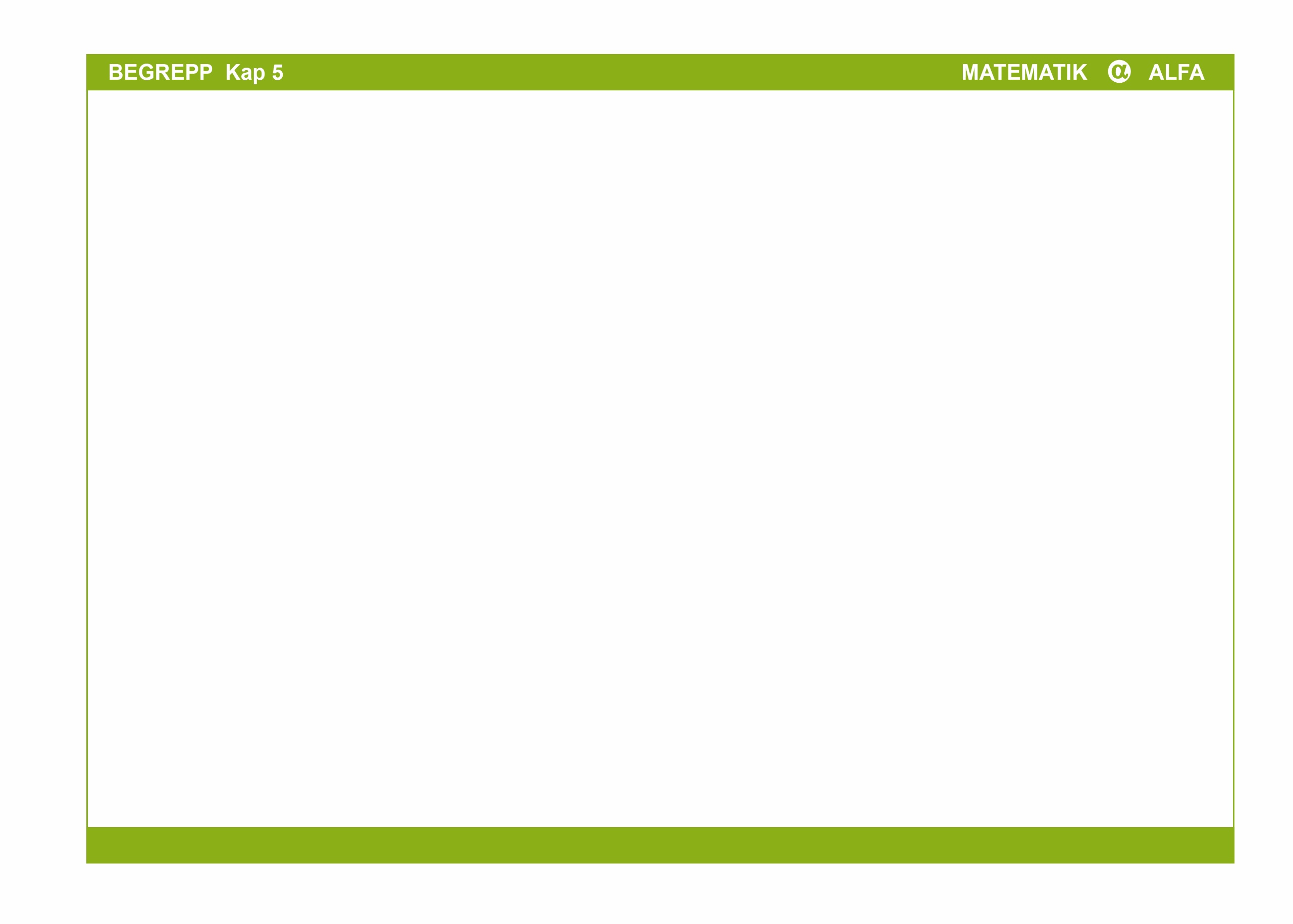 Begrepp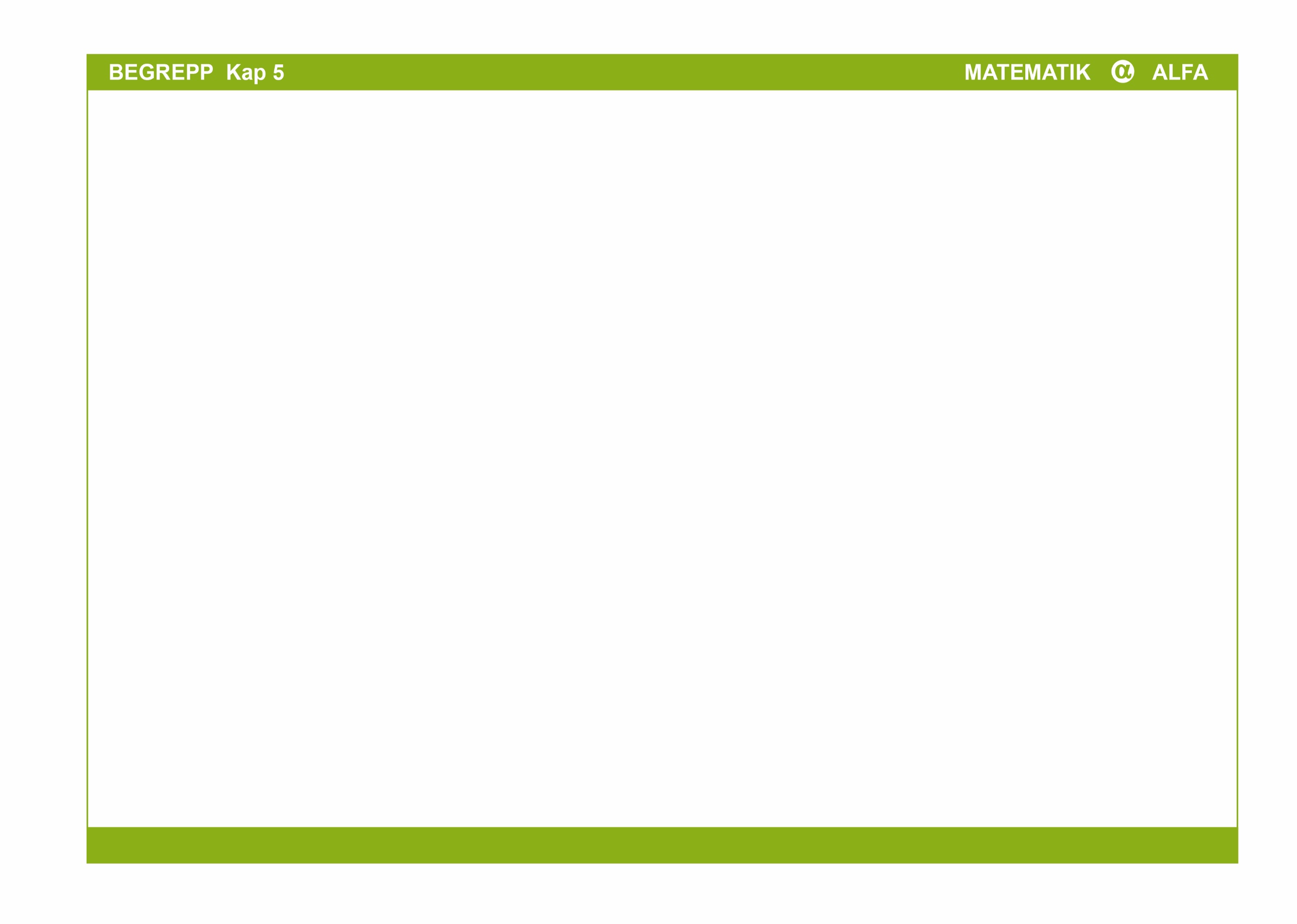 BeskrivningBild/exempelLängdEn linje som är begränsad åt båda hållen har en viss längd. Grundenheten för längd är 1 meter (1 m).Andra exempel på enheter för längd är 1 centimeter (1 cm) och 
1 decimeter (1 dm).   SträckaEn rät linje som är begränsad åt båda hållen. En sträcka kan mätas. Den har en viss längd.En sträcka:  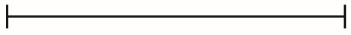 MeterDecimeterCentimeterMillimeterGrundenheten för längd är 1 m. Andra enheter är decimeter (dm), centimeter (cm) och (millimeter). 1 m = 10 dm = 100 cm = 1 000 mm1 dm = 10 cm = 100 mm1 cm= 10 mmKilometerMilLånga avstånd mäts ofta i kilometer (km) och mil.1 mil = 10 km = 10 000 m1 km = 1 000 m  VinkelSpetsig vinkelRät vinkelTrubbig vinkelEn vinkel kan vara spetsig, rät eller trubbig och markeras med en båge eller en hake.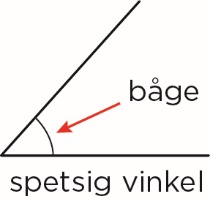 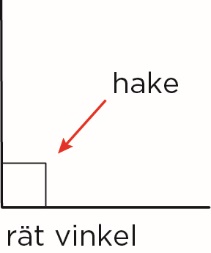 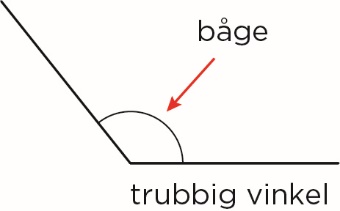 RektangelLängdBreddEn rektangel har fyra sidor och alla vinklar är räta. En rektangel har längd och bredd. 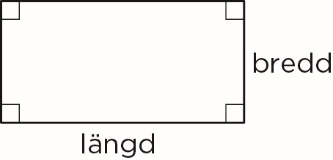 KvadratEn rektangel vars sidor är lika långa kallas en kvadrat.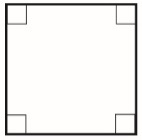 TriangelEn figur med tre sidor.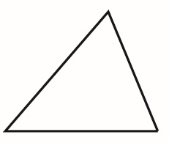 OmkretsEtt föremåls omkrets berättar hur långt det är runt föremålet.Omkretsen av en rektangel med längden 4 cm och bredden 3 cm är:4 cm + 3 cm + 4 cm + 3 cm = 14 cmAreaEtt områdes area talar om hur stort området är. En enhet för area är kvadratcentimeter (cm2).Den här rektangeln har arean 5 ∙ 3 cm2 = 15 cm2.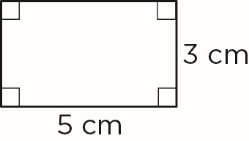 